DISTRICT XC MEETTuesday October 10th, 2017Location: Old settlers Park 3300 E Palm Valley BlvdRound Rock, Tx 78665Packing List:Racing Shorts Racing singletrunning shoes & extra socks Racing spikes/flatsWater bottleExtra shirt$ for lunchTime Schedule:6:00 – Arrive at Westlake6:10 – Depart from Westlake8:00 – Varsity Girls Race – 5k8:30 – Varsity Boys Race – 5k9:00 – JVG Race – 5k9:30 – JVB Race – 5k10:00 – FG Race – 5k10:30 – FB Race – 5k11:15 – Awards CeremonyWe will stop for lunch after the meet.Directions: 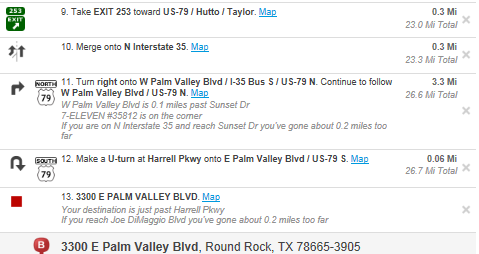 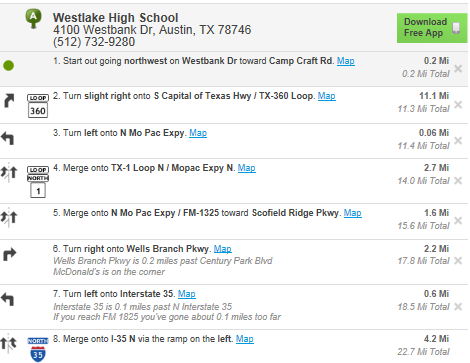 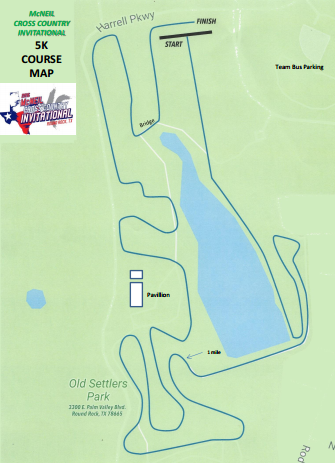 